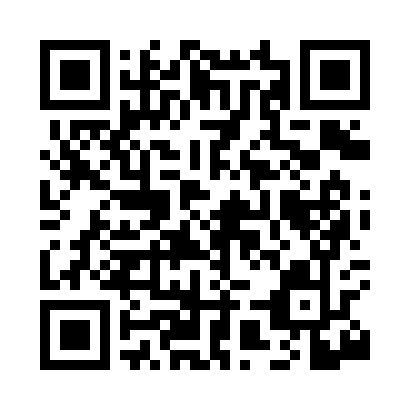 Prayer times for Aikin, Maryland, USAWed 1 May 2024 - Fri 31 May 2024High Latitude Method: Angle Based RulePrayer Calculation Method: Islamic Society of North AmericaAsar Calculation Method: ShafiPrayer times provided by https://www.salahtimes.comDateDayFajrSunriseDhuhrAsrMaghribIsha1Wed4:416:041:014:517:599:222Thu4:406:031:014:528:009:243Fri4:386:021:014:528:019:254Sat4:376:011:014:528:029:265Sun4:356:001:014:528:039:276Mon4:345:591:014:538:049:297Tue4:325:581:014:538:059:308Wed4:315:561:014:538:069:319Thu4:295:551:014:538:079:3310Fri4:285:541:014:548:079:3411Sat4:275:531:014:548:089:3512Sun4:255:521:014:548:099:3713Mon4:245:511:014:548:109:3814Tue4:235:501:014:558:119:3915Wed4:215:501:014:558:129:4116Thu4:205:491:014:558:139:4217Fri4:195:481:014:558:149:4318Sat4:185:471:014:568:159:4419Sun4:175:461:014:568:169:4620Mon4:165:451:014:568:179:4721Tue4:145:451:014:568:189:4822Wed4:135:441:014:578:189:4923Thu4:125:431:014:578:199:5024Fri4:115:431:014:578:209:5225Sat4:105:421:014:578:219:5326Sun4:105:411:014:588:229:5427Mon4:095:411:024:588:229:5528Tue4:085:401:024:588:239:5629Wed4:075:401:024:588:249:5730Thu4:065:391:024:598:259:5831Fri4:065:391:024:598:259:59